ПРОЕКТ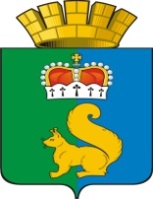 ПОСТАНОВЛЕНИЕАДМИНИСТРАЦИИ ГАРИНСКОГО ГОРОДСКОГО ОКРУГА«Об утверждении Административного регламентапредоставления государственной услуги«Назначение компенсации расходов на оплатужилого помещения, в том числе на оплату взносана капитальный ремонт общего имущества в многоквартирном доме, коммунальных и других видов услуг отдельным категориям граждан»В целях приведения Административного регламента предоставления государственной услуги "Назначение компенсации расходов на оплату жилого помещения, в том числе на оплату взноса на капитальный ремонт общего имущества в многоквартирном доме, коммунальных и других видов услуг отдельным категориям граждан" в соответствие с типовым административным регламентом и в связи с переводом массовых социально значимых услуг регионального и муниципального уровня в электронный формат, руководствуясь Федеральным законом от 27.07.2010 N 210-ФЗ                      "Об организации предоставления государственных и муниципальных услуг", распоряжением Правительства Российской Федерации от 18.09.2019                               N 2113-р "О Перечне типовых государственных и муниципальных услуг, предоставляемых исполнительными органами государственной власти субъектов Российской Федерации, государственными учреждениями субъектов Российской Федерации и муниципальными учреждениями, а также органами местного самоуправления", Законом Свердловской области                        от 19.11.2008 N 105-ОЗ "О наделении органов местного самоуправления муниципальных образований, расположенных на территории Свердловской области, государственным полномочием Свердловской области                                  по предоставлению отдельным категориям граждан компенсаций расходов                на оплату жилого помещения и коммунальных услуг", Законом Свердловской области от 09.10.2009 N 79-ОЗ "О наделении органов местного самоуправления муниципальных образований, расположенных                        на территории Свердловской области, государственным полномочием Российской Федерации по предоставлению мер социальной поддержки                           по оплате жилого помещения и коммунальных услуг", постановлением Правительства Свердловской области от 17.10.2018 N 697-ПП "О разработке и утверждении административных регламентов осуществления государственного контроля (надзора) и административных регламентов предоставления государственных услуг", ПОСТАНОВЛЯЮ:1. Утвердить Административный регламент предоставления государственной услуги "Назначение компенсации расходов на оплату жилого помещения, в том числе на оплату взноса на капитальный ремонт общего имущества в многоквартирном доме, коммунальных и других видов услуг отдельным категориям граждан" (прилагается).2. Постановление главы Гаринского городского округа от 30.06.2021                      N 227 "Об утверждении Административного регламента предоставления государственной услуги "Предоставление отдельным категориям граждан компенсации расходов на оплату жилого помещения и коммунальных услуг" признать утратившим силу.3. Настоящее постановление вступает в силу с момента его официального опубликования (обнародования).4. Контроль за исполнением настоящего постановления возложить                       на заместителя главы администрации Гаринского  городского округа Коробейникова В.В.«__»________ 2022п.г.т. Гари№                Глава Гаринского городского округа           С.Е. Величко